ПОЛОЖЕНИЕо проведении Экочемпионата1. ОБЩИЕ ПОЛОЖЕНИЯ1.1 Настоящее Положение регламентирует порядок организации и проведения «Экочемпионата» (далее Экочемпионат).1.2 Экочемпионат – образовательно-просветительское мероприятие, представляющее раздельный сбор и передачу отходов на переработку, и интеллектуальную игру. Экочемпионат проводится в рамках эколого-правового проекта «ЭРА». 1.3 Организатором Экочемпионата является Молодёжный клуб на базе Алтайского республиканского отделения Русского географического общества, при поддержке Администрации МО «Город Горно-Алтайск», Администрации МО «Майминский район», ИП Нартов.2. ЦЕЛЬ И ЗАДАЧИ2.1 Цель Экочемпионата – экологическое образование и просвещение, формирование экологической культуры молодёжи г. Горно-Алтайска и Майминского района. 2.2 Задачи:- привлечь внимание к экологическим проблемам в регионе, к проблеме загрязнения окружающей среды отходами, и возможности их вторичной переработки; - повысить образовательный уровень в области обращения с отходами;- популяризировать среди населения, в том числе среди молодёжи, бережное отношение к окружающей среде.3. ПОРЯДОК ПРОВЕДЕНИЯ И УЧАСТНИКИ3.1 Участники Экочемпионата – команды обучающихся и студентов, экологические молодежные объединения г. Горно-Алтайска и Майминского района (до 5 человек).3.3 Порядок проведения.1 этап – с 16 марта по 17 апреля 2020 г. – подача заявки на участие, экологические семинары и мастер-классы от организаторов, сбор перерабатываемых отходов (бумага, пластик, стекло, батарейки); проводится на территории заявленного участника;2 этап – с 18 по 26 апреля 2020 г. – передачи и вывоз отходов на переработку; 3 этап – участие в экологической интеллектуальной игре.Капитан команды подает заявку по установленной форме до 20 марта 2020 г. включительно.1 этап (с 16 марта по 17 апреля 2020 г.). Для заявившихся команд будут организованы экологические семинары, мастер-классы о раздельном сборе отходов. Далее участникам предстоит организовать раздельный сбор отходов (бумага, стекло, пластик, батарейки). Участники могут собирать несколько видов отходов. Обязательными видами для раздельного сбора являются бумага и батарейки.17 апреля 2020 г. капитан команды направляет на электронный адрес mkrgo.r04@mail.ru с темой «Экочемпионат» информацию о планируемых для сдачи отходов (вес, количество, сколько человек приняло участие) и фотографии, сделанные в ходе раздельного сбора (место, с участниками, с общим количеством отходов и др.). 2 этап (с 18 по 26 апреля 2020 г.). Организаторы по договоренности с участниками организуют вывоз и передачу отходов на переработку и утилизацию.3 этап. До 26 апреля капитан команды высылает список участников в экологической интеллектуальной игре по установленной форме (Приложение 1) на электронный адрес mkrgo.r04@mail.ru с темой (пометкой) «Игра». Максимальное количество участников в команде – 5 человек (от 14 до 23 лет). Дата и место проведения игры участникам сообщается дополнительно.4. КРИТЕРИИ ОЦЕНКИ4.1 На экологических семинарах, мастер-классах будет подробнее рассказано как организовать раздельный сбор.Все команды-участники будут оценены по следующим параметрам:- информирование о проведении раздельного сбора отходов в рамках Экочемпионата (размещение информации на сайте организации команды – 1 б., размещение объявления о сборе на досках объявлений – 1 б., отсутствие информации и объявления – 0 б.);- вовлечение в раздельный сбор участников – обучающихся, педагогов, сотрудников (в Экочемпионате приняло участие 70-100% от общего числа - 10 б., 50-69% - 5 б., менее 50% - 3б.);- роль команды в раздельном сборе (организаторы – 2 б., помощники организаторов – 1 б.);- организация места для раздельного сбора (опрятное – 2 б., с инструкциями, наглядными картинками – 2 б., неопрятное, без инструкций и картинок – 0 б.);- участие команды в раздельном сборе и сортировке (каждый член команды принял участие и принес на сбор отходы – 5 б., 50% команды приняло участие в сборе – 3 б., менее 50 % команды приняло участие в раздельном сборе – 1 б.);- количество собранных отходов по видам (фракциям) (каждая фракция: бумага, стекло, пластик, батарейки за 1 кг – 1 б.);- фотографии, видеосюжеты, сделанные во время сбора (креативные видеосюжеты о пользе раздельного сбора отходов – 20 б., фотографии – 5 б., нет фотографий – 0 б.).4.2 Награждение участников. Дата и место проведения итогов Экочемпионата будет сообщена дополнительно. Участники и победители награждаются дипломами и памятными призами.5. КОНТАКТЫПо всем вопросам обращаться к руководителю Молодёжного клуба на базе Алтайского республиканского отделения Русского географического общества Ситниковой Валентине Александровне, тел +7-929-311-66-60, e-mail: mkrgo.r04@mail.ru.Приложение 1Заявка для участия в интеллектуальной игреНазвание учреждения: ______________________________________________________________________________________________________________ФИО и контактный телефон руководителя/куратора команды ____________________________________________________________________________________________________________________________________3. Название команды ________________________________________________4. ФИО капитана команды ___________________________________________5. ФИО участников команды (5 человек) _________________________________________________________________________________________________________________________________________________________________________________________________________________________________________________________________________________________________________________________________________________________________________УтверждаюРуководитель Молодёжного клуба на базе Алтайского республиканского отделенияРусского географического общества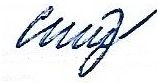 ___________________Ситникова В. А.